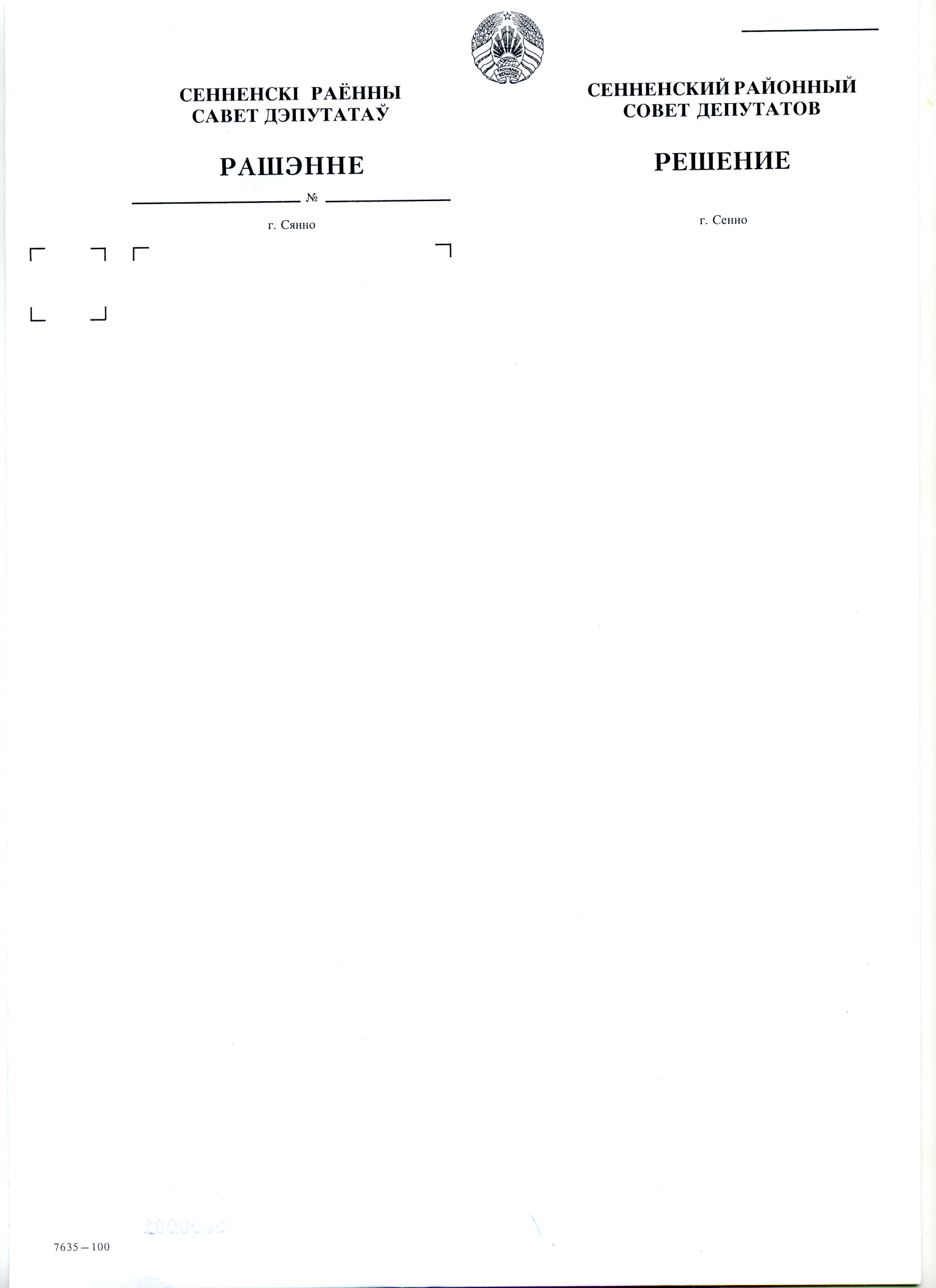 1 марта 2018 г.		        3Изменения:	Решение Сенненского районного Совета депутатов от 20 марта 2020 г. № 110	На основании подпункта 1.21 пункта 1 статьи 17 Закона Республики Беларусь от 4 января 2010 г. № 108-З «О местном управлении и самоуправлении в Республике Беларусь» Сенненский районный Совет депутатов РЕШИЛ:		1.Образовать следующие постоянные комиссии Сенненского районного Совета депутатов двадцать восьмого созыва по:	вопросам местного самоуправления и регламенту;	вопросам социальной сферы, социальной защиты граждан и делам молодежи;	вопросам бюджета и экономического развития;	вопросам агропромышленного комплекса и экологии.	2. Избрать:	постоянную комиссию Сенненского районного Совета депутатов двадцать восьмого созыва по вопросам местного самоуправления и регламенту в следующем составе:	постоянную комиссию Сенненского районного Совета депутатов двадцать восьмого созыва по вопросам социальной сферы, социальной защиты граждан и делам молодежи в следующем составе:	постоянную комиссию Сенненского районного Совета депутатов двадцать восьмого созыва  по вопросам бюджета и экономического развития в следующем составе:	постоянную комиссию Сенненского районного Совета депутатов двадцать восьмого созыва по вопросам агропромышленного комплекса и экологии в следующем составе:	председателями постоянных комиссий Сенненского районного Совета депутатов двадцать восьмого созыва:Председатель                                                                М.Н.ВилюгоО постоянных комиссиях Сенненского районного Совета депутатов двадцать восьмого созываБарановский Анатолий Леонидович-депутат от  Рясненского избирательного округа № 25КошелеваЕлена Владимировна-депутат от Чкаловского избирательного округа № 9Метелица Снежанна Фёдоровна-депутат от Краснооктябрьского избирательного округа № 4Недвецкий Павел Анатольевич-депутат от Рулевщинского избирательного округа  № 15Мандрик Виктор Сергеевич-депутат от Коковчинского избирательного округа № 20Гордецкий Александр Алексеевич-депутат от Ходцевского избирательного округа № 29Богданов Вячеслав Викторович-депутат от Некрасовского избирательного округа № 12Василёнок Надежда Викторовна-депутат от Заводского избирательного округа № 1Богино Александр Александрович-депутат от Константовского  избирательного округа № 22Савчук Елена Антоновна-депутат от Цыпковского избирательного округа № 17Секачева Галина Григорьевна-депутат от Фрунзенского избирательного округа № 13Тимошенко Дмитрий Михайлович-депутат  от Заслоновского избирательного округа №11Прокофьева Зоя Николаевна-депутат от Богдановского избирательного округа № 18Горнак Татьяна Петровна-депутат от Коваленковского избирательного округа № 2Насеченко Светлана Александровна-депутат от Краснослободского избирательного округа № 3Саприко Наталья Васильевна  -депутат от Мичуринского избирательного округа № 5Гречихо Виктор Васильевич-депутат от Яновского избирательного округа № 21Горбачев Петр Венидиктович-депутат от Скоговского избирательного округа № 16Мизавцов Александр Витальевич-депутат от Октябрьского избирательного округа № 7Галынчик Сергей Александрович-депутат от Пламенского избирательного округа № 14Свидинская Валентина Егоровна-депутат от Студенковского избирательного округа № 27Мартюченко Андрей Владимирович-депутат от Мошканского избирательного округа № 23Хиревич Леонид Михайлович-депутат от Синегорского избирательного округа № 26Прокопович Виктор Иванович-депутат от Белолипского избирательного округа № 28Шелепень Виктор Васильевич-депутат от Ульяновичского избирательного округа № 19Бирулин Андрей Демьянович-депутат от Немойтовского избирательного округа № 24Рогов Андрей Владимирович-депутат от Назаренковского избирательного округа № 8БарановскогоАнатолия Леонидовича -по вопросам местного самоуправления и регламентуБогдановаВячеслава Викторовича-по вопросам социальной сферы, социальной защиты граждан и делам молодежиГорнакТатьяну Петровну-по вопросам бюджета и экономического развитияХиревичаЛеонида Михайловича-по вопросам агропромышленного комплекса и экологии